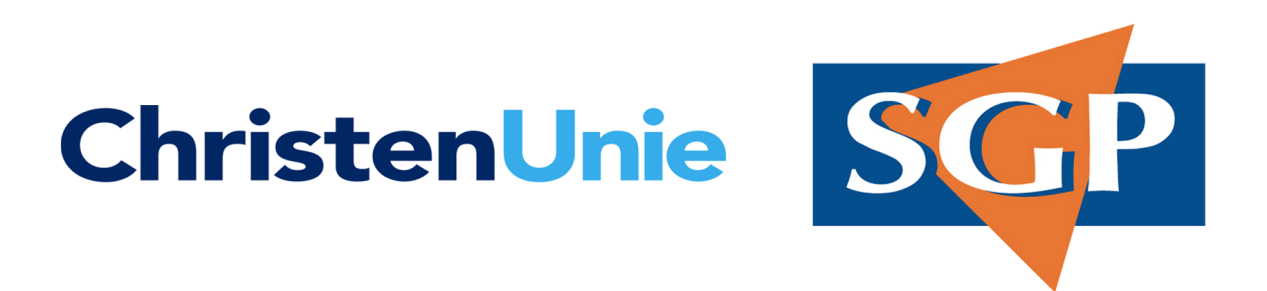 Schriftelijke vragen betreffende gevaarlijke verkeerssituatiesAan de voorzitter van de gemeenteraad, 				 Den Haag, 31 augustus 2015Geachte voorzitter, Al meerdere malen is de ChristenUnie/SGP door inwoners van Den Haag benaderd over verschillende gevaarlijke verkeerssituaties, bijvoorbeeld over wegen waar structureel te hard wordt gereden. ChristenUnie/SGP stelt daarom, conform artikel 30 van het reglement van orde, de volgende vragen:De Westduinweg zorgt bij menig motorrijder voor een onweerstaanbare neiging om de gashendel voluit open te draaien. Met name in de zomermaanden toeren veel (groepen) motorrijders door Scheveningen, onder andere over de Westduinweg, waarbij zeer hoge snelheden worden behaald en het lawaai voor omwonenden oorverdovend is.Bent u bekend met de veel te hard rijdende motoren op de Westduinweg? Bent u bereid om preventieve maatregelen te treffen, dan wel handhavingsmiddelen in te zetten om de overlast van motoren op de Westduinweg te beperken, zodat de komende zomers ook voor de Scheveningers een veilige en rustige tijd zal zijn?In de beantwoording van eerder gestelde schriftelijke vragen over de verkeersveiligheid op de Westduinweg heeft het college toegezegd dat het gaat bezien of de zebrapaden op de Westduinweg beter gemarkeerd kunnen worden. Welke voortgang heeft u hierop geboekt?Ook het Schenkviaduct nodigt veel automobilisten uit  om veel te hard te rijden. Veelal komend vanaf de Utrechtsebaan houdt men vast aan de snelheid van 70 die men daar mag rijden, wat risicovol is voor de andere weggebruikers. Bent u bekend met de hoeveelheid automobilisten die te hard over het Schenkviaduct rijdt? Bent u bereid om, naast strenger te handhaven, hier preventieve maatregelen te treffen, bijvoorbeeld door goed aan te geven hoe hard hier gereden mag worden? In het Uitvoeringsprogramma Verkeersveiligheid 2015-2018 is te lezen dat de ‘blackspot’ Soestdijkseplein in 2015 aangepakt gaat worden. Dit is hard nodig. Is al meer bekend over de planning en uitvoering hiervan?Wat is de stand van zaken met betrekking tot de planning en uitvoering van de overige blackspots?Pieter GrinwisChristenUnie/SGP